DOTAZNÍK PRO ŽÁKYJsi        Škola: ……………………………………..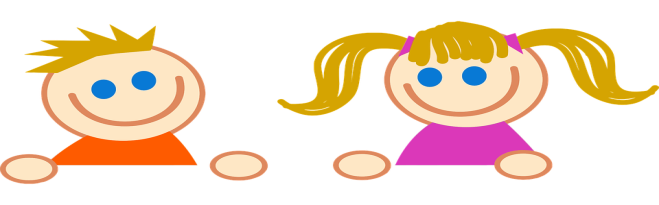                                                                                             Třída: ……………………………………..Baví tě hodiny tělesné výchovy?                                                     vždycky   -   někdy   -   nikdyJe učitel(ka), kterého máte na tělesnou výchovu, tvým vzorem?     vždycky   -   někdy   -   nikdyJsou úkoly, které učitel zadává v hodině TV přiměřené (zvládáš je)? vždycky - někdy   -   nikdyObměňuje učitel činnosti v hodině (nebo cvičíte stále totéž)?         vždycky   -   někdy   -   nikdyKteré činnosti se nejčastěji opakují?                                              ………………………………Zažíváš při hodině TV úspěch?                                                      vždycky   -   někdy   -   nikdyProžíváš v hodině TV strach?                                                         vždycky   -   někdy   -   nikdyNudíš se při  hodinách tělocviku?                                                   vždycky   -   někdy   -   nikdySeznamujete se s různými druhy sportů?                                        vždycky   -   někdy   -   nikdyZaujal tě z hodin TV nějaký sport?                                                                     ano - neVěnuješ se nějakému sportu, se kterým jsi se seznámil při hodinách TV?         ano   - neVěnuješ se pravidelně sportu?                                                                             ano – neKterému sportu se závodně věnuješ?                                               ……………………………..Kolikrát týdně se závodnímu sportu věnuješ?                                ……………………………..       Děkuji za vyplnění dotazníku 